Об утверждении Положения о проведении XLII открытой Всероссийской массовой лыжной гонки «Лыжня России» в Шумерлинском муниципальном округе в 2024 годуВ соответствии с Уставом Шумерлинского муниципального округа, в целях привлечения трудящихся и учащейся молодежи к регулярным занятиям физической культуры администрация Шумерлинского муниципального округа  п о с т а н о в л я е т:1.   Утвердить прилагаемое Положение о XLII открытой Всероссийской массовой лыжной гонке «Лыжня России»  в Шумерлинском муниципальном округе в 2024 году.2. Настоящее постановление вступает в силу после его официального опубликования в периодическом печатном издании «Вестник Шумерлинского муниципального округа» и подлежит размещению на официальном сайте Шумерлинского муниципального округа в информационно-телекоммуникационной сети «Интернет».Глава Шумерлинскогомуниципального округаЧувашской Республики                                                                                        Д.И. Головин   УТВЕРЖДЕНО постановлением администрации Шумерлинского муниципального округа от 30.01.2024 № 77ПОЛОЖЕНИЕо проведении XLII открытой Всероссийской массовой лыжной гонки «Лыжня России»  в Шумерлинском муниципальном округе в 2024 годуЦели и задачи1.1. XLII открытая Всероссийская массовая лыжная гонка «Лыжня России» в Шумерлинском муниципальном округе (далее - Соревнования) проводится в рамках реализации федерального проекта «Спорт-норма жизни». Соревнования проводятся в целях:- привлечения трудящихся и учащейся молодежи Шумерлинского муниципального округа к регулярным занятиям лыжным спортом;- пропаганды здорового образа жизни, физической культуры и спорта среди населения Шумерлинского муниципального округа;- популяризация лыжных гонок в Шумерлинском муниципальном округе. Сроки и место проведенияЛыжня России в Шумерлинском муниципальном округе проводится:08 февраля 2024 года- в общеобразовательных организациях среди дошкольных групп и обучающихся начального звена (1-4 классы). 2.2. Центральный старт 10 февраля 2024 года- на лыжном стадионе МАУ ДО «Спортивная школа им. В.Н. Ярды». 2.3. Регистрация участников проводится с 09 ч. 00 мин.  2.4. Торжественное открытие в 10 ч. 00 мин. в спортзале МАУ ДО «Спортивная школа им. В.Н. Ярды».  2.5. Начало соревнования в 10 ч. 30 мин.Руководство проведением соревнования3.1. Общее руководство организацией и проведением соревнований осуществляется  отделом образования, спорта и молодежной политики администрации Шумерлинского муниципального округа, непосредственное проведение возлагается на главную судейскую коллегию и руководителей общеобразовательных организаций.3.2. Состав судейской коллегии:Чангайкин Н.Н. - главный судья соревнований;Комаров Д.Е. – судья на дистанции;Белов Н.П. - судья на старте;Игнатьев Д.Н.– судья на старте;Кузьмина Н.Г. - судья на финише;Жугин Ю.Е., судья на финише;3.3. Главный секретарь соревнований -  Васильева А.С.3.4. Секретарь соревнований- Пикова Г.А.Требования к участникам и условия их допускаК участию в соревнованиях допускаются лица,  имеющие соответствующую подготовку, прошедшие медицинский осмотр и получившие допуск врача.  4.2. Дистанции «Лыжня России» в Шумерлинском муниципальном округеСтиль передвижения-свободный.              Примечание: главный судья вправе изменить дистанцию с учетом специфики местных условий и в зависимости от количества участников на совещании с представителями команд. Программа соревнованияВозрастные группы  могут быть скорректированы в зависимости от количества и возраста участников               Примечание: награждение победителей и призеров по окончании соревнований.                 *-без определения победителей и призеров.Условия подведения итогов и награждениеОпределение победителей и призеров соревнований осуществляется в соответствии с правилами вида спорта «лыжные гонки», утвержденными Минспортом России. Победители и призеры центрального старта на всех дистанциях награждаются медалями и дипломами. По результатам  соревнований,  участникам присваиваются рейтинговые очки, которые идут в зачет V этапа Кубка Шумерлинского муниципального округа.  Лыжникам, занявшим места с 1 по 15, присваиваются очки. За первое место присваивается 20 очков, за второе 15 очков, за третье 12 очков, за четвертое 10,  далее по нисходящей  (9,8,7…).7.Финансовые расходы             7.1. Расходы по оплате питания судей, по награждению победителей и призеров центрального старта несет администрация Шумерлинского муниципального округа.                     Расходы по награждению победителей и призеров  в общеобразовательных организациях среди дошкольных групп и обучающихся начального звена- за счет образовательных организаций Шумерлинского муниципального округа.                     Расходы по командированию участников соревнований несут командирующие организации и учреждения.8.Обеспечение безопасности участников соревнования и зрителей8.1. За обеспечение безопасности участников и зрителей соревнований  ответственность несут  главная судейская коллегия, руководители общеобразовательных организаций  и представители команд. 8.2. Оказание медицинской помощи участникам соревнований осуществляется в соответствии с приказом Министерства здравоохранения РФ от 23 октября 2020 г. №1144н «Об утверждении порядка организации оказания медицинской помощи лицам, занимающимся физической культурой и спортом (в том числе при подготовке и проведении физкультурных мероприятий и спортивных мероприятий), включая порядок медицинского осмотра лиц, желающих пройти спортивную подготовку, заниматься физической культурой и спортом в организациях и (или) выполнить нормативы испытаний (тестов) Всероссийского физкультурно-спортивного комплекса «Готов к труду и обороне». 9. Заявки         9.1. Предварительные заявки (без допуска врача) по прилагаемой форме на участие в соревновании представляются до 06 февраля 2024 года в отдел образования, спорта и молодежной политики администрации Шумерлинского муниципального округа направляются по адресу: 429122, Чувашская Республика, г. Шумерля, ул. Октябрьская, 24 на электронную почту shumsport@cap.ru.9.2.Именные заявки, заверенные врачом и руководителем организации, подаются в мандатную комиссию в день проведения соревнований. 9.3. Участники соревнований номера получают в день соревнований. ЧĂВАШ  РЕСПУБЛИКИ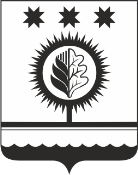 ЧУВАШСКАЯ РЕСПУБЛИКАÇĚМĚРЛЕ МУНИЦИПАЛЛĂОКРУГĔН АДМИНИСТРАЦИЙĚЙЫШĂНУ30.01.2024  77 № Çěмěрле хулиАДМИНИСТРАЦИЯШУМЕРЛИНСКОГО МУНИЦИПАЛЬНОГО ОКРУГА ПОСТАНОВЛЕНИЕ30.01.2024 № 77   г. ШумерляДистанцияВозрастная группа300мДошкольные группы500мУчащиеся 1-4 классов1,5 км Для массового заездаСогласно возрастных группЮноши, мужчиныСогласно возрастных группДевушки, женщины09:00-10:00Регистрация участников соревнованийРегистрация участников соревнованийРегистрация участников соревнованийспортшколаспортшколаспортшкола10:00Официальная церемония открытия соревнованийОфициальная церемония открытия соревнованийОфициальная церемония открытия соревнованийспортшколаспортшколаспортшкола10:30Массовый заезд (принимают участие глава округа и его заместители, депутаты Шумерлинского муниципального округа,  начальники структурных подразделений администрации Шумерлинского муниципального округа, все желающие*)Массовый заезд (принимают участие глава округа и его заместители, депутаты Шумерлинского муниципального округа,  начальники структурных подразделений администрации Шумерлинского муниципального округа, все желающие*)Массовый заезд (принимают участие глава округа и его заместители, депутаты Шумерлинского муниципального округа,  начальники структурных подразделений администрации Шумерлинского муниципального округа, все желающие*)Массовый заезд (принимают участие глава округа и его заместители, депутаты Шумерлинского муниципального округа,  начальники структурных подразделений администрации Шумерлинского муниципального округа, все желающие*)Массовый заезд (принимают участие глава округа и его заместители, депутаты Шумерлинского муниципального округа,  начальники структурных подразделений администрации Шумерлинского муниципального округа, все желающие*)Массовый заезд (принимают участие глава округа и его заместители, депутаты Шумерлинского муниципального округа,  начальники структурных подразделений администрации Шумерлинского муниципального округа, все желающие*)Старты Старты Старты Старты Старты Старты Старты Возрастная группаДев, женЮн, мужЮн, мужЮн, мужПримечание10:452012 и младше (11 и мл)1,5 км 1,5 км1,5 км1,5 км11:002011-2010 (12-13 лет)1,5 км1,5 км1,5 км1,5 км11:152009-2008 (14-15 лет)1,5 км1,5 км1,5 км1,5 км11:302007-2005 (16-18 лет)1,5 км1,5 км1,5 км1,5 км11:301963-1954 (60 – 69 лет)1,5 км1,5 км1,5 км1,5 км11:301953 и старше (70 лет и старше)1,5 км1,5 км1,5 км1,5 км11:452004-1994(19-29 года)3 км5 км5 км5 км11:451993-1984 (30-39 лет)3 км5 км5 км5 км12:001983-1974 (40-49 лет)3 км5 км5 км5 км12:001973-1964 (50-59 лет)3 км5 км5 км5 км13:00Подведение итогов и награждение победителей, призеров соревнованийПодведение итогов и награждение победителей, призеров соревнованийПодведение итогов и награждение победителей, призеров соревнованийПодведение итогов и награждение победителей, призеров соревнованийСпортзал спортшколыСпортзал спортшколы